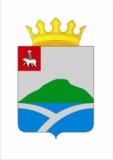 ДУМАУИНСКОГО  МУНИЦИПАЛЬНОГО ОКРУГА ПЕРМСКОГО КРАЯРЕШЕНИЕВ соответствии с Федеральным законом Российской Федерации от 02.03.2007 № 25-ФЗ «О муниципальной службе в Российской Федерации», Законом Пермского края от 04.05.2008 № 228-ПК «О муниципальной службе в Пермском крае», Законом Пермского края от 01.07.2009 № 465-ПК «О Реестре должностей муниципальной службы в Пермском крае», Дума Уинского муниципального округа Пермского края РЕШАЕТ:1. Внести в Реестр должностей муниципальной службы Уинского муниципального округа Пермского края (далее – Реестр), утвержденный решением Думы Уинского муниципального округа Пермского края от 30.01.2020№ 61, следующие изменения и дополнения:        1.1. раздел 1 «Перечень наименований должностей муниципальной службы, учреждаемых для непосредственного обеспечения исполнения полномочий лиц, замещающих муниципальные должности»  Реестра дополнить пунктом 2 следующего содержания: « 2. Перечень наименований должностей муниципальной службы в Думе Уинского муниципального округа Пермского края:1) Главная должность муниципальной службы:- управляющий делами Думы Уинского муниципального округа»;     1.2. в разделе  «II. Перечень наименований должностей муниципальной службы в органах местного самоуправления Уинского муниципального округа Пермского края»:        1.2.1. пункт 1 исключить;        1.2.2. слова «-инспектор контрольно- счетной палаты;»   в абзаце  два подпункта 2 пункта 3 исключить;        1.2.3. пункт 3 дополнить подпунктом 3) следующего содержания: «3) Ведущая должность муниципальной службы»-инспектор контрольно-счетной палаты;»2. Контроль за исполнением настоящего решения возложить на председателя Думы Уинского муниципального округа Пермского края.       3. Настоящее решение вступает в силу со дня официального обнародования и подлежит опубликованию на официальном сайте администрации Уинского муниципального округа в сети Интернет.17.12.2020№191О внесении изменений и дополнений в решение Думы Уинского муниципального округа Пермского края от 30.01.2020 № 61 «Об утверждении Реестра должностей муниципальной  службы Уинского муниципального округа Пермского края»Принято Думой Уинского муниципального округа 17 декабря 2020 годаПредседатель Думы Уинскогомуниципального округаПермского краяГлава муниципального округа - глава администрации Уинского муниципального округа Пермского краяМ.И. БыкаризА.Н. Зелёнкин